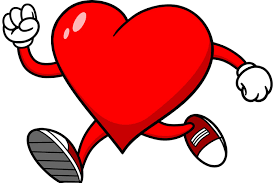 step it upWalk to Run 5kmLet’s get out and get active!Join us for 1 hour on Tuesday evenings starting May 1st to walk the track and build up to run a 5km fun race. Beginners and walkers welcomeFor more information and to register please contact Kelsie at 345-5840 ext. 9084 or                       Courtenay at 623-0383 ext. 249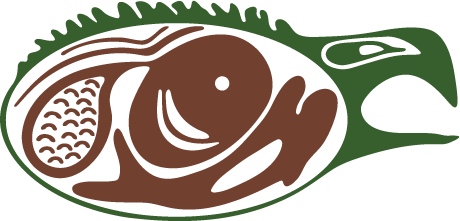 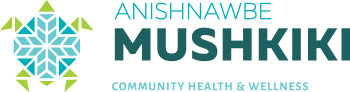 Thunder Bay Indigenous 
Friendship CentreAll ages welcomePedometer ChallengeUrban PolingWalking&RunningChance to win a speed bikeWeekly support to meet fitness goalsStarting May 1st Tuesdays from 5:30pm-6:30pm in Lakehead University Hangar955 Oliver Rd, Thunder Bay